Guidance on page 2Purpose:  This form is to be used to apply to become an Agency-approved Tester according to Minn. R. ch. 7150.0216, subp. 6. Testers must obtain this approval to test various components of an underground storage tank system.Ways to apply:After completing this form, scan, and email this form with required attachments to undergroundtanks.pca@state.mn.us.Personal informationCompany informationTesting and certificationsRequired attachments (Applications with missing attachments will be returned)Copy of all manufactures certifications of equipment you are going to test or inspect if applicable. Copy of all manufactures certifications of equipment used to test tank system components if applicable.Copy of proof of comprehensive general liability insurance, with pollution liability coverage, of no less than $1,000,000, unless you are employed by a Minnesota Pollution Control Agency (MPCA) UST-certified Contractor who has already submitted proof of insurance.Affidavit - I hereby certify that: All of the information provided in this application is complete and true to the best of my knowledge. I have obtained, and will maintain general liability insurance, with pollution liability coverage, of not less than $1,000,000.I understand that submission of false or misleading information or credentials, failure to comply with inspection and testing requirements according to Minn. R. ch. 7150, or engagement in fraudulent activities related to records, test results, or repairs while performing duties as an agency-approved tester, may result in the denial of the application, or revocation of the approval according to Minn. R. ch. 7150.0216, subp. 6. By typing my name below, I certify the above statements to be true and correct, to the best of my knowledge, and that this information can be used for the purpose of processing this form.CertificationGuidance for UST Agency-approved tester applicationPersonal information:  Each person who plans on testing or inspecting tank system components must complete this section.Company Information:  Each person who is applying to become an Agency-approved Tester must be employed by an MPCA-certified UST Contractor or an independent testing firm specializing in tank system testing. The company must also be covered by pollution liability coverage of not less than $1,000,000. Enter the company information the applicant is employed with. Section A. Testing selections and certificationsPlan to test:  Check the box next to each tank component you plan to testTesting equipment or product manufacturer certification and expiration date:  Enter the name of the company from whom you received the certification if a testing or service certification exists and the expiration date of the certification.Testing items 1-3 typically require a testing device brought onto the site to perform the test. If the testing device manufacture offers a certification, that certification is required. Examples of these devices include Petrotite, Estabrook, or Vaporless Mfg. etc.Item 4 (automatic tank gauges/probes) operability testing. Some manufactures of automatic tank gauges offer a technical service certification or inspection certification. If a certification is offered, that certification is required. Examples of ATG manufactures that may offer this certification are Veeder-Root, Incon, or OPW.If testing items 5-9 according to PEI 1200 or PEI 900, a manufactures certification is not required as long as PEI 1200 or PEI 900 is followed. Please note, some procedures in PEI 1200 and PEI 900 refer to manufactures specifications to conduct the test. For example, you must use the manufactures instructions to determine the 95% shut off level of an automatic shut off device. It is important to be familiar with the manufactures instructions in these instances.If using a testing/inspection method not identified in PEI 1200 or PEI 900, or if using a testing method identified by the product manufacture, a product manufacture certification is required if offered.Use line 10 to enter additional tests not listed or enter information if you are certified by more than two companies for any of the tests listed. Section B. Required AttachmentsAttach copies of manufactures certifications listed in section A, and proof of insurance as indicated in section B.Section C. AffidavitRead and understand the statements listed and sign this section certifying that the information on this application.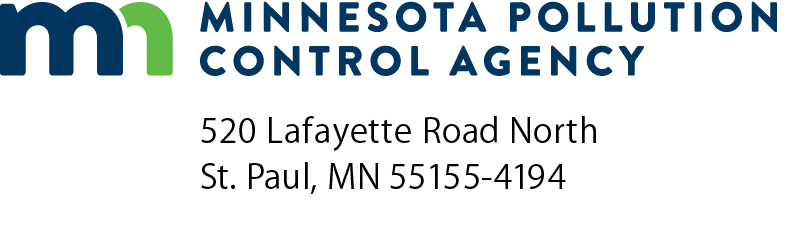 UST Agency-approved
 tester application 
Underground Storage Tanks (UST) ProgramDoc Type:  Compliance CertificationName:Name:Home address:Home address:Home address:City:State:Zip code:Phone:Phone:Email:Employer name:Employer name:Employer name:Employer name:MPCA contractor # (if applicable):MPCA contractor # (if applicable):MPCA contractor # (if applicable):Address:Address:Address:City:State:State:Zip code:Phone:Phone:Email:Testing equipment or product manufacturer certificationTesting equipment or product manufacturer certificationTesting equipment or product manufacturer certificationTesting equipment or product manufacturer certificationTest/Inspection type
(Check all that you plan to test)Manufacturer certificationExpiration date (mm/dd/yyyy)Manufacturer certificationExpiration date (mm/dd/yyyy) Tank tightness testing Line tightness testing Line leak detector functionality Automatic tank gauge/probes Interstitial sensor test (tank or pipe) Spill bucket and containment sump visual inspections Overfill equipment functionality Containment sump integrity test (dispenser, STP, or transition sump) Spill bucket integrity test10.	      Name:Title:(This document has been electronically signed.)Date (mm/dd/yyyy):Date (mm/dd/yyyy):